ΚΑΤΕΡΙΝΗ:06-05-2019Αριθμ. Πρωτ. 318                                                                   Προς:  Μέλη του εκλεκτορικού σώματος						 (όπως ΠΙΝΑΚΑΣ ΑΠΟΔΕΚΤΩΝ)                                                Κοινοποίηση                                                                     Φωλίνα Δήμήτριο (44084)ΠΡΟΣΚΛΗΣΗ ΣΕ ΣΥΝΕΔΡΙΑΣΗΚαλούνται τα μέλη του εκλεκτορικού σώματος την 15η  Μαϊου 2019, ημέρα  Τετάρτη και ώρα Ελλάδος 14.00 , σε συνεδρίαση που θα γίνει στο Αμφιθέατρο Α του Τμήματος Διοίκησης Συστημάτων Εφοδιασμού ( Κατερίνη )  του Τ.Ε.Ι. Κεντρικής Μακεδονίας ,για τον ορισμό  τριμελούς  εισηγητικής επιτροπής προκειμένου να προβεί σε  γραπτή αξιολόγηση για τους υποψηφίους που υπέβαλαν υποψηφιότητα για την  επιλογή πλήρωση μιας (1) θέσης  μέλους Δ.Ε.Π.  θέση Καθηγητή πρώτης βαθμίδας με γνωστικό αντικείμενο «Ολοκλήρωση Εφοδιαστικής Αλυσίδας e - Logistics» APP10633.Η συμμετοχή των εκλεκτόρων  μπορεί να γίνει και με τηλεδιάσκεψη. Γραμματέας του εκλεκτορικού σώματος  για την τήρηση των πρακτικών, ορίζεται η κ. Δεληγιαννίδου Σοφία Περιστέρα  διοικητική υπάλληλος κλάδου Π.Ε. Διοικητικού-Λογιστικού. Τεχνική υποστήριξη παρέχεται από τον κ. Χρήστο Αβδελά , διοικητικό υπάλληλο του Τ.Ε.Ι. Κεντρικής Μακεδονίας (τηλ. 23210-49144 Εmail : avdelas@teicm.gr).Ο ΠΡΟΕΔΡΟΣ ΤΟΥ ΤΜΗΜΑΤΟΣ                     ΔΗΜΗΤΡΙΟΣ ΤΡΙΑΝΤΑΦΥΛΛΟΥ                     ΚΑΘΗΓΗΤΗΣΠΙΝΑΚΑΣ ΑΠΟΔΕΚΤΩΝΑ. ΤΑΚΤΙΚΑ ΜΕΛΗΔρ. Σωτήριος Δημητριάδης, Καθηγητής του Τμήματος Διοίκησης Επιχειρήσεων του Τεχνολογικού Εκπαιδευτικού Ιδρύματος Κεντρικής Μακεδονίας.Δρ. Ευάγγελος Κεχρής, Καθηγητής του Τμήματος Διοίκησης Επιχειρήσεων του Τεχνολογικού Εκπαιδευτικού Ιδρύματος Κεντρικής Μακεδονίας.Δρ. Δημήτριος Βλάχος, Καθηγητής του Τμήματος Μηχανολόγων Μηχανικών του Αριστοτελείου Πανεπιστήμιου Θεσσαλονίκης. Δρ. Βασίλειος Κώστογλου, Καθηγητής του Τμήματος Μηχανικών Πληροφορικής του Αλεξάνδρειου Τεχνολογικού Εκπαιδευτικού Ιδρύματος Θεσσαλονίκης.Δρ. Γεώργιος Μπλάνας, Καθηγητής του Τμήματος Διοίκησης Επιχειρήσεων του Τεχνολογικού Εκπαιδευτικού Ιδρύματος Θεσσαλίας. Δρ. Βαγής Σαμαθρακής, Καθηγητής του Τμήματος Τεχνολόγων Γεωπόνων του Αλεξάνδρειου Τεχνολογικού Εκπαιδευτικού Ιδρύματος Θεσσαλονίκης.Δρ. Πρόδρομος Χατζόγλου, Καθηγητής του Τμήματος Μηχανικών Παραγωγής και Διοίκησης της Πολυτεχνικής Σχολής του Δημοκρίτειου Πανεπιστήμιου Θράκης.Δρ. Διονύσιος Μπόχτης, Ερευνητής Α του Εθνικού Κέντρου Έρευνας και Τεχνολογικής Ανάπτυξης, Ινστιτούτο Έρευνας και Τεχνολογίας Θεσσαλίας.Δρ. Σιάκα Κέρστιν, Καθηγητής του Τμήματος Μηχανικών Πληροφορικής του Αλεξάνδρειου Τεχνολογικού Εκπαιδευτικού Ιδρύματος Θεσσαλονίκης. Δρ. Δημήτριος Μαδυτινός, Καθηγητής του Τμήματος Διοίκησης Επιχειρήσεων του Τεχνολογικού Εκπαιδευτικού Ιδρύματος Ανατολικής Μακεδονίας και Θράκης. Δρ. Λάμπρος Σδρόλιας, Καθηγητής του Τμήματος Διοίκησης Επιχειρήσεων του Τεχνολογικού Εκπαιδευτικού Ιδρύματος Θεσσαλίας. ΑΝΑΠΛΗΡΩΜΑΤΙΚΑ ΜΕΛΗΜαντζάρης Ιωάννης, Καθηγητής του Τμήματος Λογιστικής του Τεχνολογικού Εκπαιδευτικού Ιδρύματος Κεντρικής ΜακεδονίαςΔρ. Ιωάννης Πολλάλης, Καθηγητής του Τμήματος Οικονομικής Επιστήμης του Πανεπιστημίου Πειραιώς. Δρ. Παναγιώτης Τριβέλλας, Καθηγητής του Τμήματος Διοίκησης Συστημάτων Εφοδιασμού του Τεχνολογικού Εκπαιδευτικού Ιδρύματος Στερεάς ΕλλάδαςΔρ. Βασίλειος Μουστάκης, Καθηγητής του Τμήματος Μηχανικών Παραγωγής και Διοίκησης του Πολυτεχνείου Κρήτης. Δρ. Παναγιώτης Ρεκλείτης, Καθηγητής του Τμήματος Διοίκησης Συστημάτων Εφοδιασμού του Τεχνολογικού Εκπαιδευτικού Ιδρύματος Στερεάς Ελλάδας. Δρ. Σπυρίδων Μπινιώρης, Καθηγητής του Τμήματος Διοίκησης Επιχειρήσεων του Πανεπιστημίου Δυτικής Αττικής. Δρ. Κωνσταντίνος Στεφάνου, Καθηγητής του Τμήματος Λογιστικής και Χρηµατο-οικονοµικής του Διοίκησης Επιχειρήσεων του Αλεξάνδρειου Τεχνολογικού Εκπαιδευτικού Ιδρύματος Θεσσαλονίκης. Δρ. Αικατερίνη Γκοτζαμάνη, Καθηγητής του Τμήματος Οργάνωσης και Διοίκησης Επιχειρήσεων του Πανεπιστημίου Μακεδονίας. Δρ. Χρήστος Σαρμανιώτης, Καθηγητής του Τμήματος Διοίκησης Επιχειρήσεων του Αλεξάνδρειου Τεχνολογικού Εκπαιδευτικού Ιδρύματος Θεσσαλονίκης.Δρ. Γεώργιος Λάππας, Καθηγητής του Τμήματος Ψηφιακών Μέσων και Επικοινωνίας του Τεχνολογικού Εκπαιδευτικού Ιδρύματος Δυτικής Μακεδονίας.Δρ. Νικόλαος Καρακαπιλίδης, Καθηγητής του Τμήματος Μηχανολόγων και Αεροναυπηγών Μηχανικών του Πανεπιστημίου Πατρών.Β) Προέδρους ΤμημάτωνΔιοίκησης Επιχειρήσεων του Τεχνολογικού Εκπαιδευτικού Ιδρύματος Κεντρικής Μακεδονίας.Μηχανικών του Αριστοτελείου Πανεπιστήμιου Θεσσαλονίκης.Πληροφορικής του Αλεξάνδρειου Τεχνολογικού Εκπαιδευτικού Ιδρύματος ΘεσσαλονίκηςΛογιστικής  του Αλεξάνδρειου Τεχνολογικού Εκπαιδευτικού Ιδρύματος Θεσσαλονίκης.Διοίκησης Επιχειρήσεων του Τεχνολογικού Εκπαιδευτικού Ιδρύματος Θεσσαλίας Διοίκησης Τουρισμού Πανεπιστήμιο Δυτικής Αττικής.Οικονομικής Επιστήμης του Πανεπιστημίου Πειραιώς.Διοικητικής Επιστήμης και Τεχνολογίας του Οικονομικού Πανεπιστημίου Αθηνών.Αυτοματισμού Αλεξάνδρεια Τεχνολογικ Μηχανολόγων ού Εκπαιδευτικού Ιδρύματος Θεσσαλονίκης. Οικονομικής Επιστήμης του Πανεπιστημίου Πειραιώς.Τμήματος Διοίκησης Συστημάτων Εφοδιασμού του Τεχνολογικού     Εκπαιδευτικού Ιδρύματος Κεντρικής Μακεδονίας Τμήματος Διοίκησης Συστημάτων Εφοδιασμού του Τεχνολογικού     Εκπαιδευτικού Ιδρύματος Στερεάς ΕλλάδαςΓ)   Πρυτάνεις Ιδρυμάτων1.Αριστοτελείου Πανεπιστήμιου Θεσσαλονίκης.2.ΑλεξάνδρειουΤεχνολογικού Εκπαιδευτικού Ιδρύματος Θεσσαλονίκης3. Τεχνολογικού Εκπαιδευτικού Ιδρύματος Θεσσαλίας4.Πανεπιστημίου  Αττικής 5.Πανεπιστημίου Πειραιώς.6. Οικονομικού Πανεπιστημίου Αθηνών.7. Τεχνολογικού Εκπαιδευτικού Ιδρύματος Στερεάς Ελλάδας8. Τεχνολογικού Εκπαιδευτικού Ιδρύματος Κεντρικής ΜακεδονίαςΔ) Πρόεδρο Τ.Ε.Ι  Κεντρικής ΜακεδονίαςΕ) Διευθυντή ΣΔΟ Τ.Ε.Ι.  Κεντρικής Μακεδονίας ΣΤ) Υποψήφιους για τη θέση Φωλίνα Δήμήτριο (44084)Συνημμένα: Το υπ.΄αριθμ. 316/08-05-2019 έγγραφο με ΑΔΑ:Ω9Υ0469143-Ο33, σχετικά με την απόφαση της Συνέλευσης του Τμήματος Διοίκησης Συστημάτων Εφοδιασμού, για τη Συγκρότηση του Εκλεκτορικού Σώματος.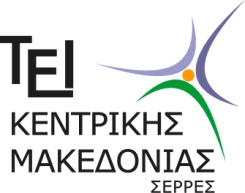 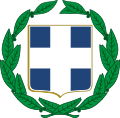 ΕΛΛΗΝΙΚΗ  ΔΗΜΟΚΡΑΤΙΑΤΕΧΝΟΛΟΓΙΚΟ  ΕΚΠΑΙΔΕΥΤΙΚΟ  ΙΔΡΥΜΑΚΕΝΤΡΙΚΗΣ   ΜΑΚΕΔΟΝΙΑΣΣΧΟΛΗ ΔΙΟΙΚΗΣΗΣ & ΟΙΚΟΝΟΜΙΑΣΤΜΗΜΑ ΔΙΟΙΚΗΣΗΣ ΣΥΣΤΗΜΑΤΩΝ ΕΦΟΔΙΑΣΜΟΥΚανελλοπούλου 2    60100  ΚατερίνηΚωδ. ΑΠΕΛΛΑ17767emaildimsot@teicm.grΚωδ. ΑΠΕΛΛΑ17382emailkehris@teicm.grΚωδ. ΑΠΕΛΛΑ2978emailvlachos1@auth.grΚωδ. ΑΠΕΛΛΑ3290emailvkostogl@teithe.grΚωδ. ΑΠΕΛΛΑ10674emailblanas@teilar.grΚωδ. ΑΠΕΛΛΑ17970emailsbagis@accteithe.grΚωδ. ΑΠΕΛΛΑ3353emailpchatzog@pme.duth.grΚωδ. ΑΠΕΛΛΑ19477emaild.bochtis@certh.grΚωδ. ΑΠΕΛΛΑ3142emailsiaka@it.teithe.grΚωδ. ΑΠΕΛΛΑ5158emaildmadi@teiemt.grΚωδ. ΑΠΕΛΛΑ7293emaillsdrolias@teilar.grΚωδ. ΑΠΕΛΛΑ19061emailmantzaris@teicm.grΚωδ. ΑΠΕΛΛΑ9574emailyannis@unipi.grΚωδ. ΑΠΕΛΛΑ811emailptrival@yahoo.comΚωδ. ΑΠΕΛΛΑ3316emailmoustaki@pem.tuc.grΚωδ. ΑΠΕΛΛΑ7793emailpreklitis@yahoo.comΚωδ. ΑΠΕΛΛΑ10867emailbinioris@teiath.grΚωδ. ΑΠΕΛΛΑ6869emailstefanou@acc.teithe.grΚωδ. ΑΠΕΛΛΑ7432emailkgotza@uom.grΚωδ. ΑΠΕΛΛΑ4787emailxsarman@mkt.teithe.grΚωδ. ΑΠΕΛΛΑ7452emaillappas@kastoria.teikoz.grΚωδ. ΑΠΕΛΛΑ8749emailkaracap@upatras.gr